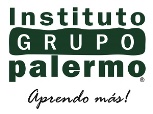 CONTENIDOSMODULO 2Contenidos:- Construir planes de seguridad para la prevención e interrupción integrando elementos del espacio físico, las rutinas y la contención de los cuidadores y profesionales.- Tipos de respuestas, estrategias y planes para prevenir, abordar e interrumpir los comportamientos sexuales problemáticos. - Estrategia con los cuidadores en los ambientes cotidianos, y estrategias para la intervención psicosocial especializada. Estrategias basadas en la alfabetización emocional, auto-regulación y mentalización de los comportamientos sobre-erotizados.